<Commission>{PETI}Επιτροπή Αναφορών</Commission><Date>{02/05/2023}2.5.2023</Date><TitreType>ΑΝΑΚΟΙΝΩΣΗ ΠΡΟΣ ΤΑ ΜΕΛΗ</TitreType>Θέμα:	<TITRE>Αναφορά αριθ. 0121/2020 του Bert Vanhelmont, βέλγικης ιθαγένειας, σχετικά με αθέμιτες εμπορικές πρακτικές λόγω της απουσίας ημερομηνίας λήξης στις δωροεπιταγές</TITRE>1.	Περίληψη της αναφοράςΟ αναφέρων ισχυρίζεται ότι η βελγική νομοθεσία στερείται διατάξεων σε ό,τι αφορά τις δωροεπιταγές και συγκεκριμένα καταγγέλλει την έλλειψη ρύθμισης σχετικά με τον τρόπο καθορισμού των προϋποθέσεων που πρέπει να πληρούνται προτού λήξει η ισχύς μιας δωροεπιταγής. Θεωρεί ότι τούτο συνιστά παραβίαση της οδηγίας 2005/29/EK του Ευρωπαϊκού Κοινοβουλίου και του Συμβουλίου για τις αθέμιτες εμπορικές πρακτικές των επιχειρήσεων προς τους καταναλωτές στην εσωτερική αγορά και του άρθρου 38 του Χάρτη των Θεμελιωδών Δικαιωμάτων της Ευρωπαϊκής Ένωσης. Υποστηρίζει ότι οι βελγικές αρχές θα πρέπει να περιορίσουν τις εν λόγω αθέμιτες εμπορικές πρακτικές και να θεσπίσουν τις κατάλληλες νομοθετικές διατάξεις για την προστασία των δικαιωμάτων των καταναλωτών. Ζητεί από το Ευρωπαϊκό Κοινοβούλιο να λάβει τα απαραίτητα μέτρα για την απαγόρευση των εν λόγω αθέμιτων εμπορικών πρακτικών.2.	ΠαραδεκτόΧαρακτηρίσθηκε παραδεκτή στις 15 Μαΐου 2020. Η Επιτροπή εκλήθη να παράσχει πληροφορίες σύμφωνα με το άρθρο 227 παράγραφος 6 του Κανονισμού.3.	Απάντηση της Επιτροπής, που ελήφθη στις 24 Ιουλίου 2020Παρατηρήσεις της ΕπιτροπήςΟ αναφέρων έχει ήδη θέσει το ζήτημα αυτό στην Επιτροπή τον Ιανουάριο, τον Φεβρουάριο και τον Μάρτιο 2020. Στις απαντήσεις της στις 18 Φεβρουαρίου 2020 και 18 Μαρτίου 2020, η Επιτροπή εξήγησε την ισχύουσα νομοθεσία της ΕΕ και επισήμανε ότι το ζήτημα που τέθηκε φαινόταν ότι αφορούσε κατά κύριο λόγο την επιβολή των υφιστάμενων κανόνων για την προστασία των καταναλωτών. Ο αναφέρων κλήθηκε επίσης να απευθυνθεί στις εθνικές αρχές και στις οργανώσεις των καταναλωτών για την επίλυση της υπόθεσής του. Οι απαντήσεις της Επιτροπής στις 18 Φεβρουαρίου 2020 και 18 Μαρτίου 2020 επισυνάπτονται στην παρούσα ανακοίνωση, η οποία αντικατοπτρίζει τη θέση που είχε προηγουμένως διαβιβαστεί στον αναφέροντα.Η προσφορά δωροεπιταγών αποτελεί εμπορική πρακτική και εμπίπτει στο πεδίο εφαρμογής της οδηγίας 2005/29/ΕΚ για τις αθέμιτες εμπορικές πρακτικές («οδηγία για τις αθέμιτες εμπορικές πρακτικές»). Οι συμβάσεις που αφορούν την αγορά κουπονιού δώρου καλύπτονται επίσης από την οδηγία 2011/83/ΕΕ για τα δικαιώματα των καταναλωτών («οδηγία για τα δικαιώματα των καταναλωτών»). Η οδηγία για τις αθέμιτες εμπορικές πρακτικές απαιτεί από τους εμπόρους να παρέχουν στους καταναλωτές ουσιαστικές πληροφορίες σχετικά με ένα αγαθό ή μια υπηρεσία που χρειάζεται ο μέσος καταναλωτής προκειμένου να λάβει τεκμηριωμένη απόφαση συναλλαγής, και απαγορεύει παραπλανητικές πράξεις ή παραλείψεις εκ μέρους ενός εμπόρου. Σύμφωνα με το άρθρο 7 της οδηγίας για τις αθέμιτες εμπορικές πρακτικές, η παράλειψη ουσιωδών πληροφοριών τις οποίες χρειάζεται ο μέσος καταναλωτής, ανάλογα με το πλαίσιο, για τη λήψη συνειδητών αποφάσεων συναλλαγής, ή η παροχή αυτών των πληροφοριών κατά τρόπο ασαφή ή άκαιρο, συνιστά αθέμιτη εμπορική πρακτική, κατά παράβαση της παρούσας οδηγίας, όταν η πρακτική αυτή έχει ως αποτέλεσμα ο μέσος καταναλωτής να λάβει απόφαση συναλλαγής την οποία διαφορετικά δεν θα ελάμβανε.Επιπλέον, η οδηγία για τα δικαιώματα των καταναλωτών απαιτεί από τους εμπόρους, σύμφωνα με τα άρθρα 5 και 6, να παρέχουν στους καταναλωτές πληροφορίες σχετικά με τα κύρια χαρακτηριστικά του προϊόντος ή της υπηρεσίας με σαφή και κατανοητό τρόπο, πριν από τη σύναψη της σύμβασης, καθώς και σχετικά με το δικαίωμα υπαναχώρησης για κουπόνια που αγοράζονται διαδικτυακά.Με την επιφύλαξη της αξιολόγησης των αρμόδιων εθνικών αρχών για την επιβολή των οδηγιών 2005/29/ΕΚ και 2011/83/ΕΕ σε συγκεκριμένες περιπτώσεις, η περίοδος ισχύος μιας δωροεπιταγής μπορεί να συνιστά ουσιώδη πληροφορία για έναν μέσο καταναλωτή και θα πρέπει να αποτελεί μέρος των πληροφοριών πριν από τη σύναψη της σύμβασης, τις οποίες ο έμπορος πρέπει να παρέχει στον καταναλωτή.Ωστόσο, οι πληροφορίες αυτές μπορούν να παρέχονται με διαφορετικούς τρόπους. Πρέπει να αξιολογείται κατά περίπτωση εάν ο καταναλωτής ενημερώνεται σωστά για την περίοδο ισχύος της δωροεπιταγής. Η αναγραφή της ακριβούς ημερομηνίας λήξης πάνω στο κουπόνι ή την κάρτα είναι ασφαλώς ένας καλός τρόπος για την παροχή των πληροφοριών αυτών από τον έμπορο. Ωστόσο, οι πληροφορίες σχετικά με τη διάρκεια ισχύος από την ημερομηνία αγοράς θα μπορούσαν επίσης να είναι ένας τρόπος για την ορθή ενημέρωση του καταναλωτή. Στην περίπτωση αυτή, ο καταναλωτής που αγόρασε το κουπόνι δώρου θα πρέπει να λάβει υπόψη την ημερομηνία αγοράς και ενδεχομένως να ενημερώσει επίσης το πρόσωπο στο οποίο χορηγείται η δωροεπιταγή.Η οδηγία για τις αθέμιτες εμπορικές πρακτικές και η οδηγία για τα δικαιώματα των καταναλωτών εναρμονίζουν πλήρως τις απαιτήσεις ενημέρωσης των καταναλωτών σε σχέση με τις εξ αποστάσεως συμβάσεις και τις συμβάσεις εκτός εμπορικού καταστήματος. Συνεπώς, τα κράτη μέλη δεν μπορούν να επιβάλλουν αυστηρότερες απαιτήσεις πληροφόρησης για τις εν λόγω συμβάσεις. Ωστόσο, τα κράτη μέλη μπορούν να θεσπίζουν πρόσθετες απαιτήσεις προσυμβατικής ενημέρωσης για συμβάσεις άλλες από τις συμβάσεις εξ αποστάσεως και τις συμβάσεις εκτός εμπορικού καταστήματος, δηλαδή για τις συμβάσεις που συνάπτονται επιτόπου σε κατάστημα. Κατά συνέπεια, κάθε παραπλανητική αθέμιτη πρακτική στον τομέα των δελτίων δώρων θα πρέπει να αντιμετωπιστεί με την κατάλληλη εφαρμογή της υφιστάμενης νομοθεσίας, ιδίως της οδηγίας για τις αθέμιτες εμπορικές πρακτικές και της οδηγίας για τα δικαιώματα των καταναλωτών. Αποτελεί ευθύνη των αρμόδιων εθνικών αρχών να αξιολογούν κατά περίπτωση εάν η εμπορική πρακτική που παρουσιάζει ο αναφέρων τηρεί την εθνική νομοθεσία μεταφοράς της ενωσιακής νομοθεσίας για την προστασία των καταναλωτών. ΣυμπέρασμαΗ Επιτροπή θεωρεί ότι η οδηγία για τις αθέμιτες εμπορικές πρακτικές και η οδηγία για τα δικαιώματα των καταναλωτών προβλέπουν ήδη υψηλό επίπεδο προστασίας των καταναλωτών και όσον αφορά τις δωροεπιταγές. Οι παραπλανητικές πρακτικές στον τομέα των δωροεπιταγών θα πρέπει να αντιμετωπίζονται με την ορθή εφαρμογή της υφιστάμενης νομοθεσίας, η οποία αποτελεί πρωταρχική αρμοδιότητα των αρμόδιων εθνικών αρχών βάσει κατά περίπτωση αξιολόγησης.4.	Απάντηση της Επιτροπής (ΑΝΑΘ.), που ελήφθη στις 2 Μαΐου 2023Στις προηγούμενες απαντήσεις της, οι υπηρεσίες της Επιτροπής εξήγησαν την ισχύουσα νομοθεσία της ΕΕ, καθώς και ότι το ζήτημα που τέθηκε φαινόταν ότι αφορούσε κατά κύριο λόγο την επιβολή των υφιστάμενων κανόνων για την προστασία των καταναλωτών.Οι υπηρεσίες της Επιτροπής επεσήμαναν ήδη ότι η προσφορά δωροεπιταγών αποτελεί εμπορική πρακτική και εμπίπτει στο πεδίο εφαρμογής της οδηγίας 2005/29/ΕΚ για τις αθέμιτες εμπορικές πρακτικές («οδηγία για τις αθέμιτες εμπορικές πρακτικές»). Οι συμβάσεις που αφορούν την αγορά δωροεπιταγής καλύπτονται επίσης από την οδηγία 2011/83/ΕΕ για τα δικαιώματα των καταναλωτών («οδηγία για τα δικαιώματα των καταναλωτών»). Τα μέσα αυτά απαιτούν από τον πάροχο της δωροεπιταγής να ενημερώνει τον καταναλωτή σχετικά με τα κύρια χαρακτηριστικά της δωροεπιταγής που είναι σημαντικά για τον καταναλωτή ώστε να λάβει τεκμηριωμένη απόφαση συναλλαγής, όπως η περίοδος ισχύος της δωροεπιταγής.Εκτός από τη θέση που διαβιβάστηκε προηγουμένως στον αναφέροντα και σε σχέση με την επιστροφή των πληρωμών για ακυρωθέντες δωροεπιταγές, η καταγγελία των συμβάσεων και οι επακόλουθες υποχρεώσεις των μερών, οι οποίες προβλέπονται στους όρους της σύμβασης που συνάπτεται με καταναλωτή, υπόκεινται στις απαιτήσεις διαφάνειας και δικαιοσύνης σύμφωνα με την οδηγία 93/13/ΕΟΚ σχετικά με τις καταχρηστικές ρήτρες των συμβάσεων που συνάπτονται με καταναλωτές («οδηγία για τις καταχρηστικές ρήτρες των συμβάσεων»). Πράγματι, ρήτρα της σύμβασης η οποία δεν αποτέλεσε αντικείμενο ατομικής διαπραγμάτευσης μπορεί να δημιουργήσει «σημαντική ανισορροπία μεταξύ των δικαιωμάτων και των υποχρεώσεων των μερών που απορρέουν από τη σύμβαση, εις βάρος του καταναλωτή», παρά την απαίτηση καλής πίστης. Επιπλέον, όπως αναφέρεται στο άρθρο 3 παράγραφος 3, της οδηγίας για τις καταχρηστικές ρήτρες, το παράρτημα περιέχει ενδεικτικό και μη εξαντλητικό κατάλογο των ρητρών που μπορούν να θεωρηθούν καταχρηστικές. Σύμφωνα με το σημείο 1 στοιχείο στ) του παραρτήματος, μπορούν να θεωρηθούν καταχρηστικές οι ρήτρες που επιτρέπουν στον επαγγελματία να καταγγείλει τη σύμβαση «κατά την κρίση του εάν η ίδια ευχέρεια δεν αναγνωρίζεται στον καταναλωτή, καθώς και να επιτρέπουν στον επαγγελματία να παρακρατεί τα ποσά που έχουν καταβληθεί για παροχές που δεν έχουν ακόμα παρασχεθεί από αυτόν στην περίπτωση που τη σύμβαση καταγγέλλει ο ίδιος ο επαγγελματίας».Δεδομένου ότι τα κράτη μέλη μπορούν να θεσπίζουν μέτρα που διασφαλίζουν υψηλότερο επίπεδο προστασίας των καταναλωτών από εκείνο που προβλέπεται στην οδηγία για τις καταχρηστικές ρήτρες, μπορούν, για παράδειγμα, να εγκρίνουν κατάλογο ρητρών σύμβασης που θεωρούνται πάντοτε καταχρηστικές χωρίς να απαιτείται κατά περίπτωση αξιολόγηση βάσει του γενικού κριτηρίου του καταχρηστικού χαρακτήρα του άρθρου 3 παράγραφος 1 της οδηγίας, όπως συμβαίνει με τη βελγική νομοθεσία.Με την επιφύλαξη της αξιολόγησης από τις αρμόδιες εθνικές αρχές και τα αρμόδια δικαστήρια για την επιβολή της οδηγίας για τις καταχρηστικές ρήτρες των συμβάσεων, λαμβανομένων υπόψη όλων των περιστάσεων της συγκεκριμένης περίπτωσης, ρήτρα σύμβασης που προβλέπει τη μη επιστροφή των προκαταβολών που καταβλήθηκαν για δωροεπιταγή που έχει λήξει/ακυρωθεί θα μπορούσε να θεωρηθεί ότι δημιουργεί σημαντική ανισορροπία στα δικαιώματα και τις υποχρεώσεις των μερών που απορρέουν από τη σύμβαση εις βάρος του καταναλωτή. Ωστόσο, αποτελεί πρωταρχική ευθύνη των αρμόδιων εθνικών αρχών και δικαστηρίων να διασφαλίζουν την ορθή εφαρμογή των κανόνων αυτών σε μεμονωμένες περιπτώσεις. Η Επιτροπή δεν διαθέτει εξουσίες επιβολής σε μεμονωμένες διαφορές μεταξύ εμπόρων και καταναλωτών.ΣυμπέρασμαΗ Επιτροπή θεωρεί ότι η οδηγία για τις αθέμιτες εμπορικές πρακτικές, η οδηγία για τα δικαιώματα των καταναλωτών και η οδηγία για τις καταχρηστικές ρήτρες των συμβάσεων προβλέπουν ήδη υψηλό επίπεδο προστασίας των καταναλωτών και όσον αφορά τις δωροεπιταγές. Οι οδηγίες της ΕΕ για την προστασία των καταναλωτών μεταφέρονται στο εθνικό δίκαιο και οι αρμόδιες αρχές και τα δικαστήρια των κρατών μελών είναι υπεύθυνα για την επιβολή των εν λόγω κανόνων προκειμένου να διασφαλίζονται τα δικαιώματα των καταναλωτών, ενώ η Επιτροπή δεν είναι αρμόδια να παρεμβαίνει σε μεμονωμένες περιπτώσεις. 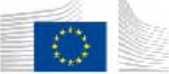 Βρυξέλλες,JUST/E2/LR/Ares(2020) 1684925Bert Vanhelmont Wichelsesteenweg, 154 9340 Lede ΒΕΛΓΙΟbert.vanhelmont@hotmail.comΚύριε Vanhelmont,Σας ευχαριστώ για τα ηλεκτρονικά μηνύματά σας της 20ης και 26ης Φεβρουαρίου και της 5ης Μαρτίου 2020 σε απάντηση της επιστολής μου από τις 18 Φεβρουαρίου 2020.Σε συνέχεια του προηγούμενου αιτήματός σας, ρωτάτε αν το Βέλγιο έχει μεταφέρει ορθά την οδηγία για τα δικαιώματα των καταναλωτών και την οδηγία για τις αθέμιτες εμπορικές πρακτικές, ιδίως όσον αφορά τις πληροφορίες που πρέπει να παρέχει ο έμπορος σχετικά με τα δελτία δώρων. Επιπλέον, ζητάτε από την Ευρωπαϊκή Επιτροπή να διασφαλίσει ότι οι βελγικές αρχές προστατεύουν τους καταναλωτές από αθέμιτες εμπορικές πρακτικές. Στο τελευταίο σας ηλεκτρονικό μήνυμα εφιστάτε επίσης την προσοχή μας στο γεγονός ότι η εταιρεία ακύρωσε τα δελτία δώρων χωρίς να επιστρέψει το ποσό στους καταναλωτές.Όσον αφορά τα μέτρα μεταφοράς που έλαβε το Βέλγιο, θα ήθελα να σας ενημερώσω ότι οι απαιτήσεις πληροφόρησης που περιλαμβάνονται στις δύο οδηγίες έχουν μεταφερθεί ορθά από τη βελγική νομοθεσία. Ταυτόχρονα, οι δύο οδηγίες δεν περιέχουν ειδικές διατάξεις σχετικά με τα δελτία δώρων.Η προσφορά δωροεπιταγών αποτελεί εμπορική πρακτική και εμπίπτει στο πεδίο εφαρμογής της οδηγίας για τις αθέμιτες εμπορικές πρακτικές, ενώ οι συμβάσεις που σχετίζονται με την αγορά μιας δωροεπιταγής καλύπτονται από την οδηγία για τα δικαιώματα των καταναλωτών. Ο έμπορος πρέπει να παρέχει όλες τις ουσιώδεις πληροφορίες που χρειάζεται ένας μέσος καταναλωτής προκειμένου να λάβει τεκμηριωμένη απόφαση συναλλαγής, με σαφή, κατανοητό και έγκαιρο τρόπο. Η οδηγία για τα δικαιώματα των καταναλωτών απαιτεί από τους εμπόρους να παρέχουν πληροφορίες, μεταξύ άλλων, σχετικά με τα κύρια χαρακτηριστικά του αγαθού της υπηρεσίας και την εγκυρότητα της σύμβασης με σαφή και κατανοητό τρόπο πριν από τη σύναψη της σύμβασης.ΕΥΡΩΠΑΪΚΗ ΕΠΙΤΡΟΠΗΓΕΝΙΚΗ ΔΙΕΥΘΥΝΣΗ ΔΙΚΑΙΟΣΥΝΗΣ και ΚΑΤΑΝΑΛΩΤΩΝΔιεύθυνση Ε: ΚαταναλωτέςΔιοικητική μονάδα E2:Δίκαιο για τους καταναλωτές και το εμπόριο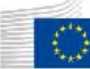 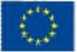 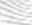 Βρυξέλλες.JUST/E2/LR/Ares(2020) 1054399Bert VanhelmontWichelsesteenweg, 154 9340 Lede ΒΕΛΓΙΟbert.vanhelmont@hotmail.comΚύριε Vanhelmont,Σας ευχαριστώ για το ηλεκτρονικό σας μήνυμα της 30ης Ιανουαρίου 2020, το οποίο μου διαβιβάστηκε.Αναφέρετε πρόβλημα με κουπόνι δώρων της εταιρείας Bongo, το οποίο δεν μπορούσατε να χρησιμοποιήσετε επειδή είχε λήξει. Εξηγείτε ότι ο έμπορος δεν παρείχε επαρκείς πληροφορίες σχετικά με το κουπόνι όσον αφορά την ημερομηνία λήξης, αναφέροντας μόνο «διετή περίοδο ισχύος από την ημερομηνία απόκτησης», χωρίς ημερομηνία έναρξης. Ζητάτε να υπάρξουν σαφείς εθνικοί κανόνες και αναφέρεστε στις επαφές σας με τις βελγικές αρχές.Θα ήθελα να σας ενημερώσω ότι η Ευρωπαϊκή Ένωση έχει εγκρίνει ένα ολοκληρωμένο σύνολο νομικών πράξεων που αποσκοπούν στη διασφάλιση της καλής ενημέρωσης και της δίκαιης μεταχείρισης των καταναλωτών από τους εμπόρους, στην εξασφάλιση επανόρθωσης σε περίπτωση μη συμμόρφωσης των προϊόντων με τους όρους της σύμβασης και στην εξασφάλιση επανόρθωσης σε περίπτωση προβλήματος.Στο πλαίσιο αυτό, η ημερομηνία λήξης ενός δελτίου δώρου είναι πιθανό να θεωρηθεί ουσιώδης πληροφορία για την οποία ο έμπορος πρέπει να ενημερώσει τον καταναλωτή. Εάν ο έμπορος παραλείψει να παράσχει ουσιώδεις πληροφορίες ή εάν τις παράσχει με ασαφή ή μη έγκαιρο τρόπο, ενδέχεται να παραβιάζει την οδηγία 2005/29/ΕΚ για τις αθέμιτες πρακτικές των επιχειρήσεων προς τους καταναλωτές. Επιπλέον, εάν οι τυποποιημένοι όροι και προϋποθέσεις του εμπόρου προκαλούν σημαντική ανισορροπία μεταξύ των δικαιωμάτων και των υποχρεώσεων των μερών εις βάρος του καταναλωτή, θα μπορούσαν επίσης να παραβιάζονται οι διατάξεις της οδηγίας 93/13/ΕΟΚ σχετικά με τις καταχρηστικές ρήτρες των συμβάσεων που συνάπτονται με καταναλωτές. Αυτό πρέπει να αξιολογηθεί κατά περίπτωση.Η Ευρωπαϊκή Επιτροπή δεν διαθέτει άμεσες εξουσίες επιβολής κατά μεμονωμένων εμπόρων που ενδέχεται να έχουν παραβιάσει τη νομοθεσία της ΕΕ. Οι οδηγίες της ΕΕ πρέπει να μεταφερθούν στο εθνικό δίκαιο. Ως εκ τούτου, αποτελεί πρωταρχική ευθύνη των αρχών και των δικαστηρίων των κρατών μελών να εξετάζουν την εφαρμογή των εν λόγω νόμων και να αξιολογούν, με βάση τα συγκεκριμένα πραγματικά περιστατικά της υπόθεσής σας, κατά πόσον ο έμπορος έχει ενεργήσει κατά παράβαση της σχετικής νομοθεσίας για την προστασία των καταναλωτών.Για μια επισκόπηση των δικαιωμάτων των καταναλωτών που απορρέουν από τη νομοθεσία της ΕΕ, συμπεριλαμβανομένων πληροφοριών σχετικά με τις αρμόδιες αρχές, τα Ευρωπαϊκά Κέντρα Καταναλωτών, τις εθνικές οργανώσεις καταναλωτών και τους μηχανισμούς επίλυσης διαφορών, μπορείτε να συμβουλευθείτε τα ακόλουθα.Ευρωπαϊκό Κοινοβούλιο2019-2024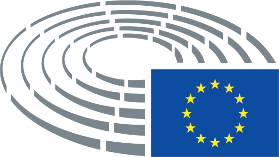 